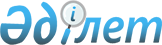 О внесении изменений в постановление Правительства Республики Казахстан от 8 апреля 2000 года N 538
					
			Утративший силу
			
			
		
					Постановление Правительства Республики Казахстан от 11 марта 2003 года N 232. Утратило силу - постановлением Правительства Республики Казахстан от 10 июля 2003 года N 681 (P030681).
      Сноска. Утратило силу постановлением Правительства РК от 10.07.2003 № 681.
      В целях реализации Указа Президента Республики Казахстан от 28 августа 2002 года N 931 "О мерах по дальнейшему совершенствованию систем государственного управления Республики Казахстан" Правительство Республики Казахстан постановляет: 
      1. Внести в постановление Правительства Республики Казахстан от 8 апреля 2000 года N 538 "Об утверждении перечней отдельных товаров, помещаемых под некоторые таможенные режимы либо запрещенных к помещению под отдельные таможенные режимы" (САПП Республики Казахстан, 2000 г., N 18, ст. 193) следующие изменения: 
      в абзацах втором и третьем пункта 1 слова "Министерством энергетики, индустрии и торговли Республики Казахстан" заменить словами "Министерством энергетики и минеральных ресурсов и Министерством индустрии и торговли Республики Казахстан;"; 
      в заголовке Перечня отдельных товаров, при помещении которых под таможенный режим переработки на таможенной территории, сроки и обязательное количество выхода продуктов переработки, образующихся в результате операций по переработке товаров, устанавливаются Министерством энергетики, индустрии и торговли Республики Казахстан, утвержденного указанным постановлением, слова "Министерством энергетики, индустрии и торговли Республики Казахстан" заменить словами "Министерством энергетики и минеральных ресурсов и Министерством индустрии и торговли Республики Казахстан;"; 
      в заголовке Перечня отдельных товаров, при помещении которых под таможенный режим переработки вне таможенной территории, сроки и обязательное количество выхода продуктов переработки, образующихся в результате операций по переработке товаров, устанавливаются Министерством энергетики, индустрии и торговли Республики Казахстан, утвержденного указанным постановлением, слова "Министерством энергетики, индустрии и торговли Республики Казахстан" заменить словами "Министерством энергетики и минеральных ресурсов и Министерством индустрии и торговли Республики Казахстан;". 
      2. Настоящее постановление вступает в силу со дня подписания. 
					© 2012. РГП на ПХВ «Институт законодательства и правовой информации Республики Казахстан» Министерства юстиции Республики Казахстан
				
      Премьер-Министр
Республики Казахстан
